You are invited to attend:Secrets of Staying Sharp....In Later LifeWednesday, June 7, 2017 from 2:00 PM - 4:00 PMU3A Royal Society Healthy Ageing Lecture 2017 in association with The European Alliance for the Brain
Professor Ian Deary, Professor of Differential Psychology, Director, MRC Centre for Cognitive Ageing and Cognitive Epidemiology University of Edinburgh.
Professor Deary is an entertaining and informative speaker, familiar to some U3A members. He will explore the reasons why some people’s brains and thinking skills age better than others, as described in The Disconnected Mind, a research project which is helping to find some answers.
THIS EVENT IS FOR U3A MEMBERS ONLY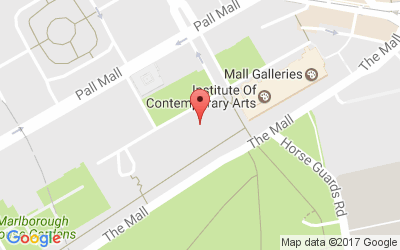 